                         Wildvogel-Auffangstation Nonnenhof e. V.        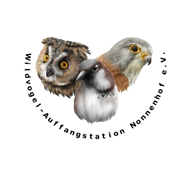                                    Nonnenhof 5, 67240 Bobenheim-RoxheimAUFNAHMEANTRAGHiermit beantragen wir die Aufnahme in den Verein Wildvogel-Auffangstation Nonnenhof e.V. Mit unserer Unterschrift erkennen wir die Satzung und die Beitragsordnung an. Der Jahresbeitrag beträgt für Familien und Eheleute, etc. 70,--Euro. Der erste volle Jahresbeitrag ist ohne besondere Aufforderung spätestens 4 Wochen nach Vereinsbeitritt zu entrichten, unabhängig des Eintrittsdatums. Bis zu Beschluss einer neuen Beitragsordnung ist oben genannter Vereinsbeitrag bis zum 30. Juni des jeweiligen Kalenderjahres ohne gesonderte Aufforderung an das Konto der Wildvogel-Auffangstation Nonnenhof e. V. zu überweisen.Kontoverbindung:		Wildvogel-Auffangstation Nonnenhof e.V.Bank:				Sparkasse VorderpfalzIBAN:				DE 96 5455 0010 0030 0287 99		BIC:				LUHSDE6AXXX				VWZ:				Jahresbeitrag + KalenderjahrDie Mitgliedschaft verlängert sich automatisch jeweils um ein Jahr, wenn sie nicht spätestens bis zum 30.09. des jeweiligen Kalenderjahres gekündigt wird.__________________________________________________        __________________________________________________            Ort, Datum				                             Unterschrift	   1.Antragsteller(In)  und  2. Antragsteller(In)Ihre personenbezogenen Daten werden entsprechend der geltenden gesetzlichen Bestimmungen vertraulich behandelt und nur zum Zwecke der Mitgliederverwaltung verwendet.__________________________________     _________      ________________1.Antragsteller(In) Vorname, Nachname                                     geboren am                Beruf*__________________________________     _________        ________________2.Antragsteller(In) Vorname, Nachname                                     geboren am                Beruf*__________________________________     ____________________________1. Kind                Vorname, Nachname                                     geboren am __________________________________     ____________________________2. Kind                Vorname, Nachname                                     geboren am_________________________________       ____________________________3. Kind                Vorname, Nachname                                     geboren am_________________________________       ____________________________Straße                                                                                        Postleitzahl, Ort                                                                     _________________________________     ____________________________Telefon / Handy*                                                                          E-Mail*                                                                                   